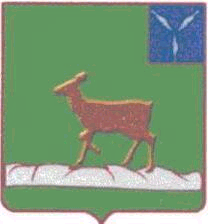 АДМИНИСТРАЦИЯ                                                      ИВАНТЕЕВСКОГО МУНИЦИПАЛЬНОГО РАЙОНА
 САРАТОВСКОЙ ОБЛАСТИПОСТАНОВЛЕНИЕс. ИвантеевкаОт 10.02.2022г № 65_                                                                                                                                                                                                                                                                                                                                                                                                                                                                                                                                                                                                                                                                                                                                                                                                                                                                                                                                                                                                                                                                                                                                                                                                                                                                                                                                                                                                                                                                                                                                                                                                                                                                                                                                                                                                                                                                                      Об утверждении Программы профилактики рисков причинения вреда (ущерба) охраняемым законом ценностям при осуществлении муниципального земельного контроля на территории Ивантеевского муниципального района на 2022 год и плановый период 2023-2024 годовВ соответствии со статьей 44 Федерального закона Федеральный закон от 31 июля 2020 г. № 248-ФЗ «О государственном контроле (надзоре) и муниципальном контроле в Российской Федерации», с Постановлением Правительства РФ от 25 июня 2021 г. № 990 «Об утверждении Правил разработки и утверждения контрольными (надзорными) органами программы профилактики рисков причинения вреда (ущерба) охраняемым законом ценностям», с Постановлением Правительства Российской Федерации от 26.12.2018 года № 1680 «Об утверждении общих требований к организации и осуществлению органами государственного контроля (надзора), органами муниципального контроля мероприятий, по профилактике нарушений обязательных требований, требований, установленных муниципальными правовыми актами»,администрация Ивантеевского муниципального района ПОСТАНОВЛЯЕТ:Постановление №458 от 19.10.2021г считать недействительным.Утвердить программу профилактики рисков причинения вреда (ущерба) охраняемым законом ценностям при осуществлении муниципального земельного контроля на территории Ивантеевского муниципального района на 2022 год и плановый период 2023-2024 годов, согласно приложению. Должностным лицам администрации Ивантеевского муниципального района, уполномоченным на осуществление муниципального контроля в соответствующих сферах деятельности, обеспечить в пределах своей компетенции выполнение Программы профилактики рисков, утвержденной пунктом 1 настоящего положения.Настоящее постановление вступает в силу со дня принятия и подлежит официальному опубликовании (обнародованию).Глава Ивантеевскогомуниципального района                                                            В.В.БасовПриложениек постановлению администрации Ивантеевского муниципального районаСаратовской областиОт10.02.2022г № 65ПРОГРАММА профилактики рисков причинения вреда (ущерба) охраняемым законом ценностям при осуществлении муниципального земельного контроля на территории Ивантеевского муниципального района на 2022 год и плановый период 2023-2024 годовI. Анализ текущего состояния осуществления муниципального земельного контроля, описание текущего развития профилактической деятельности администрации Ивантеевского муниципального района, характеристика проблем, на решение которых направлена ПрограммаНастоящая программа профилактики рисков причинения вреда (ущерба) охраняемым законом ценностям при осуществлении муниципального земельного контроля (далее - Программа), предусматривает комплекс профилактических мероприятий, направленных на предупреждение причинения вреда (ущерба) охраняемым законом ценностям, соблюдение которых оценивается в рамках осуществления муниципального земельного контроля на территории Ивантеевского муниципального района (далее – муниципальный земельный контроль).Администрация Ивантеевского муниципального района в соответствии с Положением о муниципальном земельном контроле на территории Ивантеевского муниципального района утвержденным решением Ивантеевского районного собрания от 10.09.2021 года №40, осуществляет муниципальный земельный контроль за соблюдениема) обязательных требований о недопущении самовольного занятия земель, земельного участка или части земельного участка, в том числе использования земель, земельного участка или части земельного участка (далее также – объекты контроля), лицом, не имеющим предусмотренных законодательством прав на них;б) обязательных требований об использовании земельных участков по целевому назначению в соответствии с их принадлежностью к той или иной категории земель и (или) разрешенным использованием;в) обязательных требований, связанных с обязательным использованием земель, предназначенных для жилищного или иного строительства, садоводства, огородничества и личного подсобного хозяйства, в указанных целях в течение установленного срока;г) исполнения предписаний об устранении нарушений обязательных требований, выданных должностными лицами уполномоченного органа в пределах их компетенции.Полномочия, указанные в настоящем пункте, осуществляются уполномоченным органом в отношении всех категорий земель.В соответствии с оценкой риска причинения вреда (ущерба) охраняемым законом ценностям устанавливается 3 категории риска: 1) средний риск;2) умеренный риск;3) низкий риск.Главной задачей Администрации Ивантеевского муниципального района при осуществлении муниципального земельного контроля является переориентация контрольной деятельности на объекты повышенного риска и усиление профилактической работы в отношении всех объектов контроля, обеспечивая приоритет проведения профилактики. II. Цели и задачи реализации Программы1. Целями реализации Программы являются:- предупреждение нарушений обязательных требований, установленных законами и иными нормативными правовыми актами Российской Федерации, законами и иными правовыми актами Саратовской области, в области использования земель, за нарушение которых законодательством Российской Федерации, законодательством Саратовской области предусмотрена административная и иные виды ответственности;- предотвращение угрозы причинения, либо причинения вреда землям, расположенным в границах Ивантеевского муниципального района, земельным участкам и их частям независимо от прав на них вследствие нарушений обязательных требований;- устранение существующих и потенциальных условий, причин и факторов, способных привести к нарушению обязательных требований и угрозе причинения, либо причинения вреда;- формирование моделей социально ответственного, добросовестного, правового поведения контролируемых лиц;- повышение прозрачности системы контрольно-надзорной деятельности.2. Задачами реализации Программы являются:- оценка возможной угрозы причинения, либо причинения вреда (ущерба) землям, расположенным в границах Ивантеевского муниципального района, земельным участкам и их частям независимо от прав на них, выработка и реализация профилактических мер, способствующих ее снижению;- выявление факторов угрозы причинения, либо причинения вреда (ущерба), причин и условий, способствующих нарушению обязательных требований, определение способов устранения или снижения угрозы;- оценка состояния подконтрольной среды и установление зависимости видов, форм и интенсивности профилактических мероприятий от присвоенных контролируемым лицам категорий риска;- создание условий для изменения ценностного отношения контролируемых лиц к рисковому поведению, формирования позитивной ответственности за свое поведение, поддержания мотивации к добросовестному поведению;- регулярная ревизия обязательных требований и принятие мер к обеспечению реального влияния на подконтрольную сферу комплекса обязательных требований, соблюдение которых составляет предмет муниципального земельного контроля;- формирование единого понимания обязательных требований у всех участников контрольно-надзорной деятельности;- создание и внедрение мер системы позитивной профилактики; повышение уровня правовой грамотности контролируемых лиц, в том числе путем обеспечения доступности информации об обязательных требованиях и необходимых мерах по их исполнению;- снижение издержек контрольно-надзорной деятельности и административной нагрузки на контролируемых лиц.III. Перечень профилактических мероприятий, сроки (периодичность) их проведения1. В соответствии с Положением о виде муниципального земельного контроля, утвержденном решением Ивантеевского районного собрания от 10.09.2021 года №40, проводятся следующие профилактические мероприятия: а) информирование;б) обобщение правоприменительной практики; в) объявление предостережения;г) консультирование;д) профилактический визит.2. Перечень профилактических мероприятий с указанием сроков (периодичности) их проведения, ответственных за их осуществление в 2022 году, указан в приложении №1 к Программе. Перечень профилактических мероприятий с указанием сроков (периодичности) их проведения, ответственных за их осуществление на плановый период в 2023-2024 годах, указан в приложении №2 к Программе.IV. Показатели результативности и эффективности Программы1. Для оценки результативности и эффективности Программы устанавливаются следующие показатели результативности и эффективности:а) доля нарушений, выявленных в ходе проведения контрольных (надзорных) мероприятий, от общего числа контрольных (надзорных) мероприятий, осуществленных в отношении контролируемых лиц – 50 %.Показатель рассчитывается как процентное соотношение количества нарушений, выявленных в ходе проведения контрольных мероприятий, к общему количеству проведенных контрольных мероприятий;б) доля профилактических мероприятий в объеме контрольных мероприятий – 50 %.Показатель рассчитывается как отношение количества проведенных профилактических мероприятий к количеству проведенных контрольных мероприятий. Ожидается ежегодный рост указанного показателя. 2. Сведения о достижении показателей результативности и эффективности Программы включаются администрацией Ивантеевского муниципального района в состав доклада о виде муниципального земельного контроля в соответствии со статьей 30 Федерального закона «О государственном контроле (надзоре) и муниципальном контроле в Российской Федерации». Верно:Управляющая делами администрацииИвантеевского муниципального района                                     А.М.ГрачеваПриложение №1 к ПрограммеПеречень профилактических мероприятий, сроки (периодичность) их проведения в 2022 годуВерно:Управляющая делами администрацииИвантеевского муниципального района                                     А.М.ГрачеваПриложение №2 к ПрограммеПеречень профилактических мероприятий, сроки (периодичность) их проведения на планируемый период 2023-2024 годыВерно:Управляющая делами администрацииИвантеевского муниципального района                                     А.М.Грачева№Вид мероприятияФорма мероприятияПодразделение администрации Ивантеевского муниципального района, ответственные за реализацию мероприятияСроки (периодичность) их проведения1.Информиро-ваниеПроведение публичных мероприятий (собраний, совещаний, семинаров) с контролируемыми лицами в целях их информированияУполномоченный специалист администрации Ивантеевского муниципального районаПо мере необходимости в течение года1.Информиро-ваниеПубликация на сайте руководств по соблюдению обязательных требований в сфере земельного законодательства, при направлении их в адрес администрации Ивантеевского муниципального района уполномоченным федеральным органом исполнительной властиУполномоченный специалист администрации Ивантеевского муниципального районаПо мере поступления1.Информиро-ваниеРазмещение и поддержание в актуальном состоянии на официальном сайте в сети "Интернет" информации, перечень которой предусмотрен Положением о муниципальном земельном контролеУполномоченный специалист администрации Ивантеевского муниципального районаПо мере обновления2.Обобщение правоприме-нительной практикиОбобщение и анализ правоприменительной практики контрольно-надзорной деятельности в сфере муниципального земельного контроля с классификацией причин возникновения типовых нарушений обязательных требований и размещение утвержденного доклада о правоприменительной практике на официальном сайте администрации Ивантеевского муниципа-льного района  в срок, не превышающий 5 рабочих дней со дня утверждения доклада.Уполномоченный специалист администрации Ивантеевского муниципального районаЕжегодно (не позднее 01 июля года, следующего за годом обобщения правоприменительной практики)3.Объявление предостере-жения Объявление предостережений контролируемым лицам для целей принятия мер по обеспечению соблюдения обязательных требованийУполномоченный специалист администрации Ивантеевского муниципального районаВ течение года (при наличии оснований)4.Консультиро-ваниеПроведение должностными лицами администрации Ивантеевского муниципального района консультаций по вопросам:- компетенция органа, осуществляющего муниципальный земельный контроль- соблюдение обязательных требований.- проведение контрольных (надзорных) мероприятий.- применение мер ответственности.Консультирование осуществляется посредствам личного обращения, телефонной связи, электронной почты, видео-конференц-связи, при получении письменного запроса - в письменной форме в порядке, установленном Федеральным законом «О порядке рассмотрения обращения граждан Российской Федерации», а также в ходе проведения профилактического мероприятия, контрольного (надзорного) мероприятия.Уполномоченный специалист администрации Ивантеевского муниципального районаВ течение года (при наличии оснований)5.Профилакти-ческий визитПроведение должностными лицами органа муниципального земельного контроля информирования контролируемых лиц об обязательных требованиях, предъявляемых к его деятельности  либо  к принадлежащим ему объектам муниципального земельного контроля, их соответствии критериям риска, основаниях и о рекомендуемых способах снижения категории риска, а также о видах, содержании и об интенсивности контрольных (надзорных) мероприятий, проводимых в отношении объекта муниципального контроля, исходя из его отнесения к соответствующей категории риска.Уполномоченный специалист администрации Ивантеевского муниципального районаПрофилактические визиты подлежат проведению в течение года (при наличии оснований).№Вид мероприятияФорма мероприятияПодразделение администрации Ивантеевского муниципального района, ответственные за реализацию мероприятияСроки (периодичность) их проведения1.Информиро-ваниеПроведение публичных мероприятий (собраний, совещаний, семинаров) с контролируемыми лицами в целях их информированияУполномоченный специалист администрации Ивантеевского муниципального районаПо мере необходимости в течение года1.Информиро-ваниеПубликация на сайте руководств по соблюдению обязательных требований в сфере земельного законодательства, при направлении их в адрес администрации Ивантеевского муниципального района уполномоченным федеральным органом исполнительной властиУполномоченный специалист администрации Ивантеевского муниципального районаПо мере поступления1.Информиро-ваниеРазмещение и поддержание в актуальном состоянии на официальном сайте в сети "Интернет" информации, перечень которой предусмотрен Положением о муниципальном земельном контролеУполномоченный специалист администрации Ивантеевского муниципального районаПо мере обновления2.Обобщение правоприме-нительной практикиОбобщение и анализ правоприменительной практики контрольно-надзорной деятельности в сфере муниципального земельного контроля с классификацией причин возникновения типовых нарушений обязательных требований и размещение утвержденного доклада о правоприменительной практике на официальном сайте администрации Ивантеевского муниципа-льного района  в срок, не превышающий 5 рабочих дней со дня утверждения доклада.Уполномоченный специалист администрации Ивантеевского муниципального районаЕжегодно (не позднее 01 июля года, следующего за годом обобщения правоприменительной практики)3.Объявление предостере-жения Объявление предостережений контролируемым лицам для целей принятия мер по обеспечению соблюдения обязательных требованийУполномоченный специалист администрации Ивантеевского муниципального районаВ течение года (при наличии оснований)4.Консультиро-ваниеПроведение должностными лицами администрации Ивантеевского муниципального района консультаций по вопросам:- компетенция органа, осуществляющего муниципальный земельный контроль- соблюдение обязательных требований.- проведение контрольных (надзорных) мероприятий.- применение мер ответственности.Консультирование осуществляется посредствам личного обращения, телефонной связи, электронной почты, видео-конференц-связи, при получении письменного запроса - в письменной форме в порядке, установленном Федеральным законом «О порядке рассмотрения обращения граждан Российской Федерации», а также в ходе проведения профилактического мероприятия, контрольного (надзорного) мероприятия.Уполномоченный специалист администрации Ивантеевского муниципального районаВ течение года (при наличии оснований)5.Профилакти-ческий визитПроведение должностными лицами органа муниципального земельного контроля информирования контролируемых лиц об обязательных требованиях, предъявляемых к его деятельности  либо  к принадлежащим ему объектам муниципального земельного контроля, их соответствии критериям риска, основаниях и о рекомендуемых способах снижения категории риска, а также о видах, содержании и об интенсивности контрольных (надзорных) мероприятий, проводимых в отношении объекта муниципального контроля, исходя из его отнесения к соответствующей категории риска.Уполномоченный специалист администрации Ивантеевского муниципального районаПрофилактические визиты подлежат проведению в течение года (при наличии оснований).